2 младшая группаПобедитель в номинации «Творчество без границ»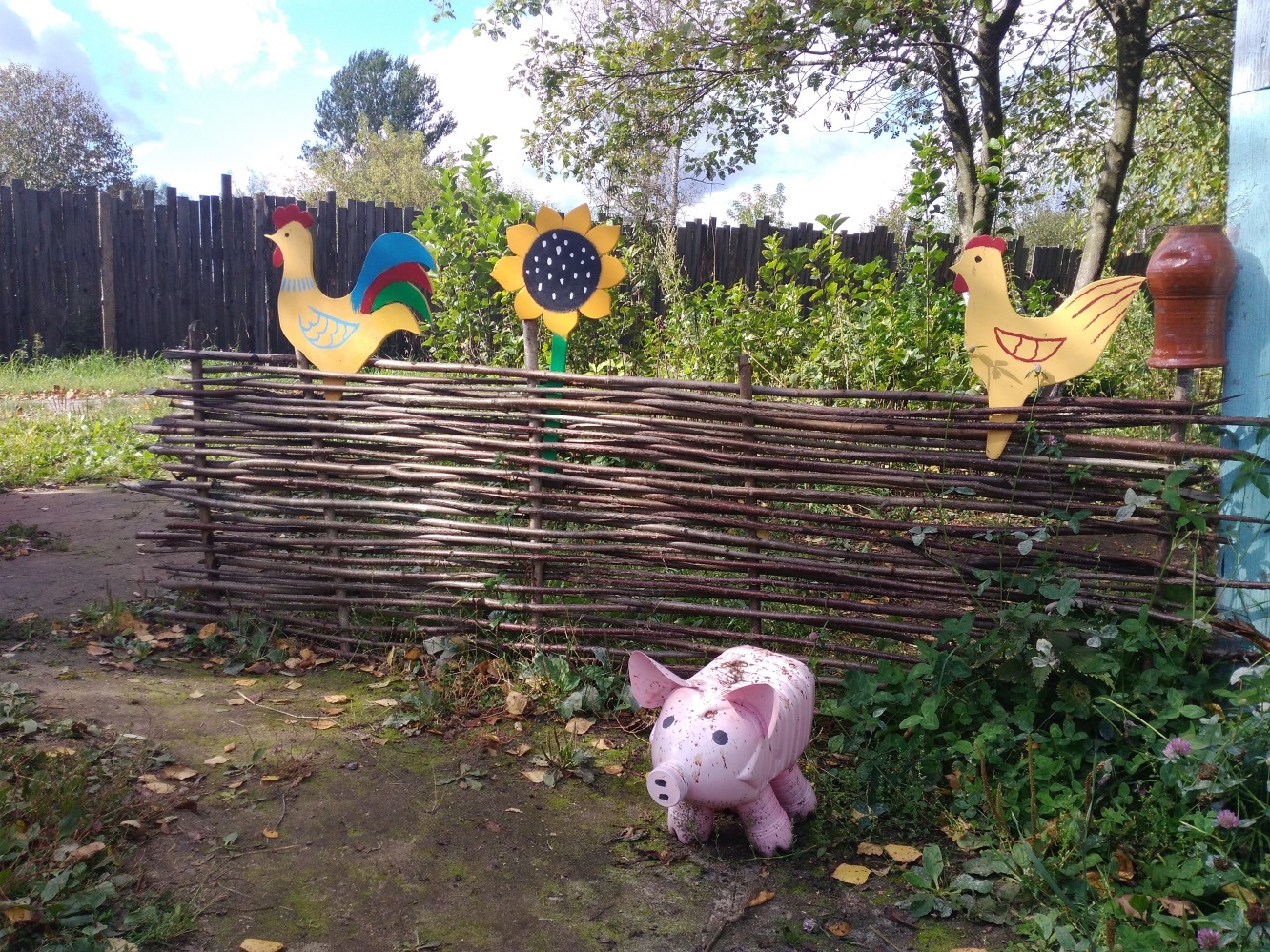 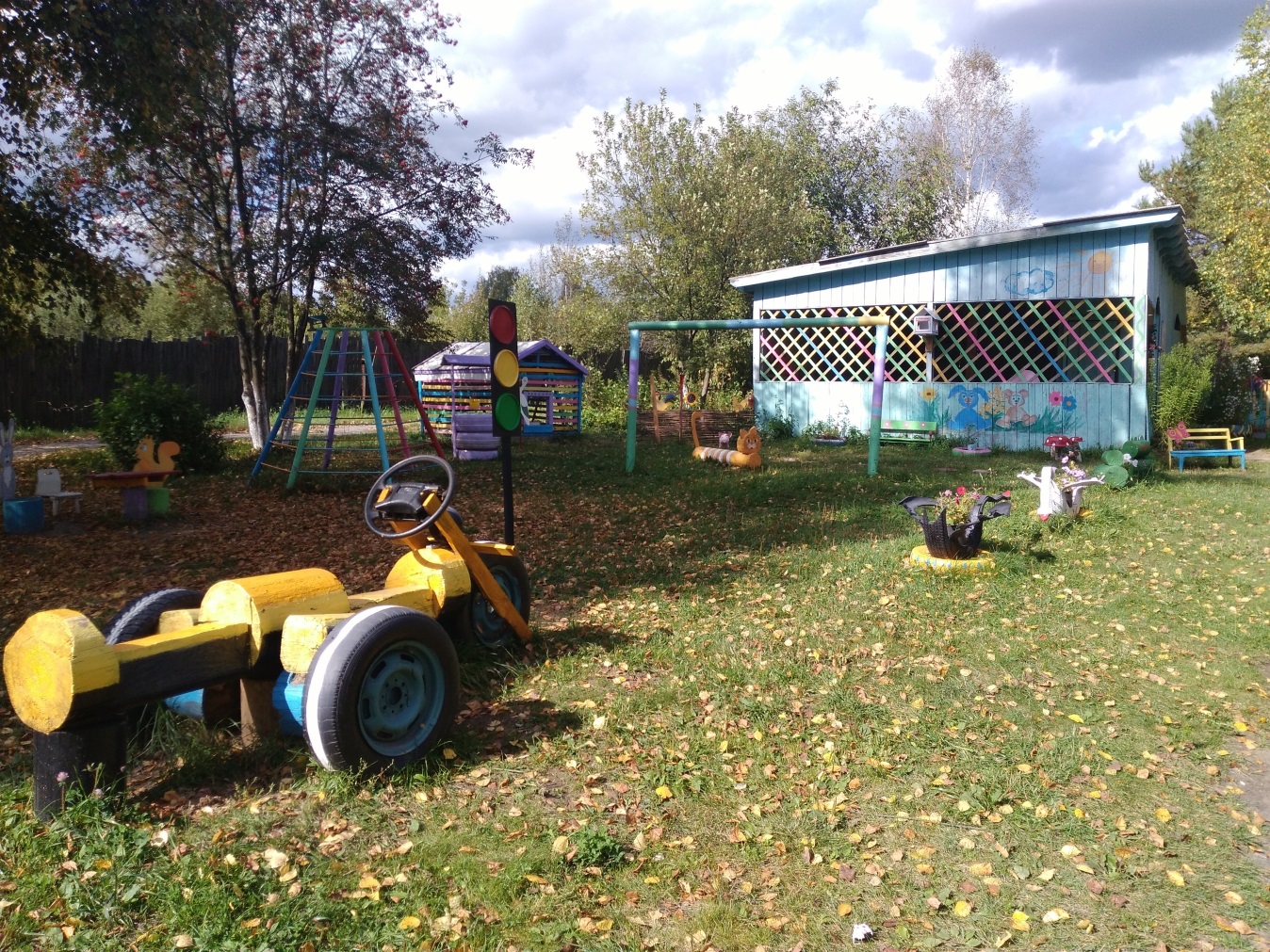 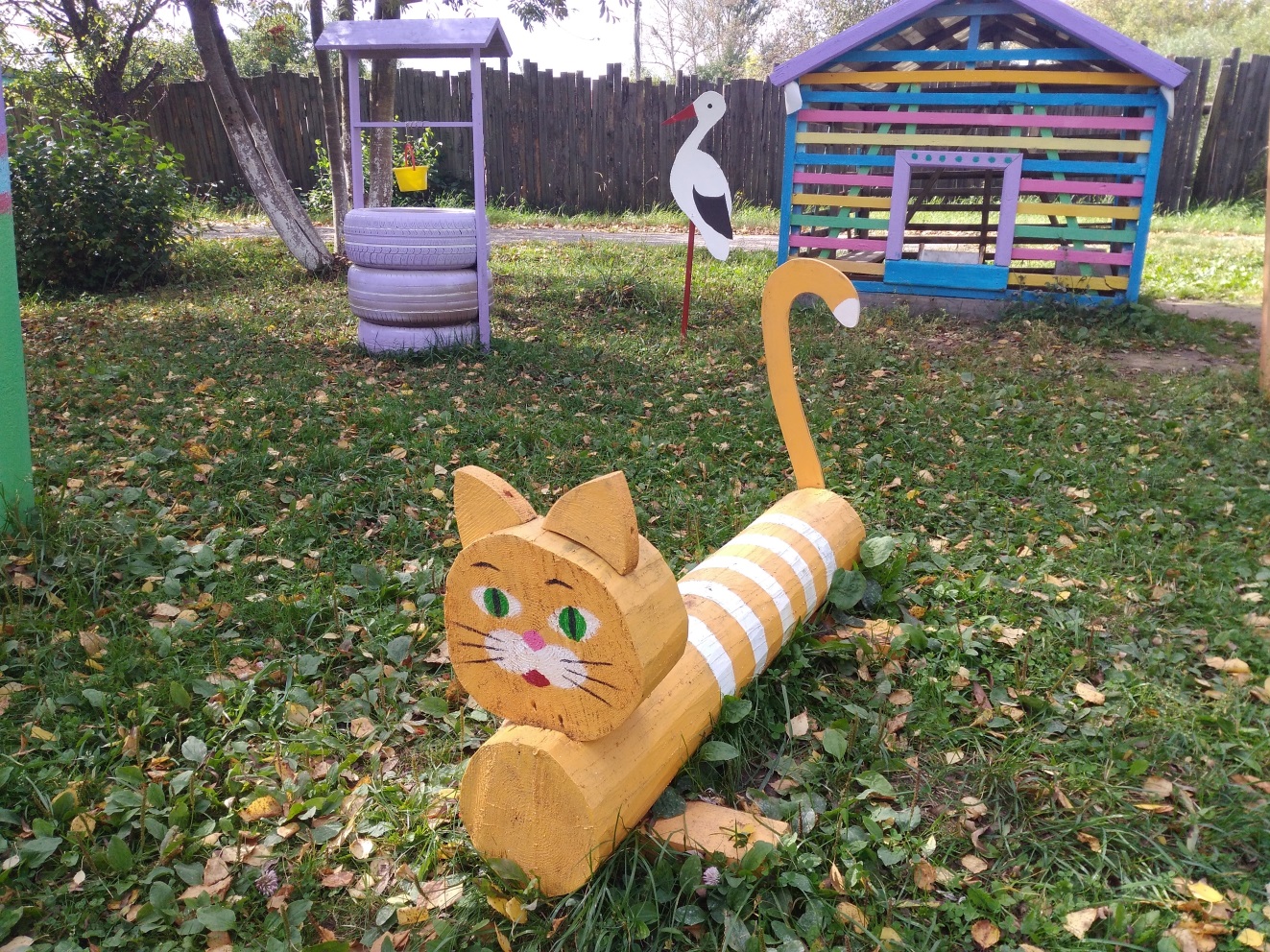 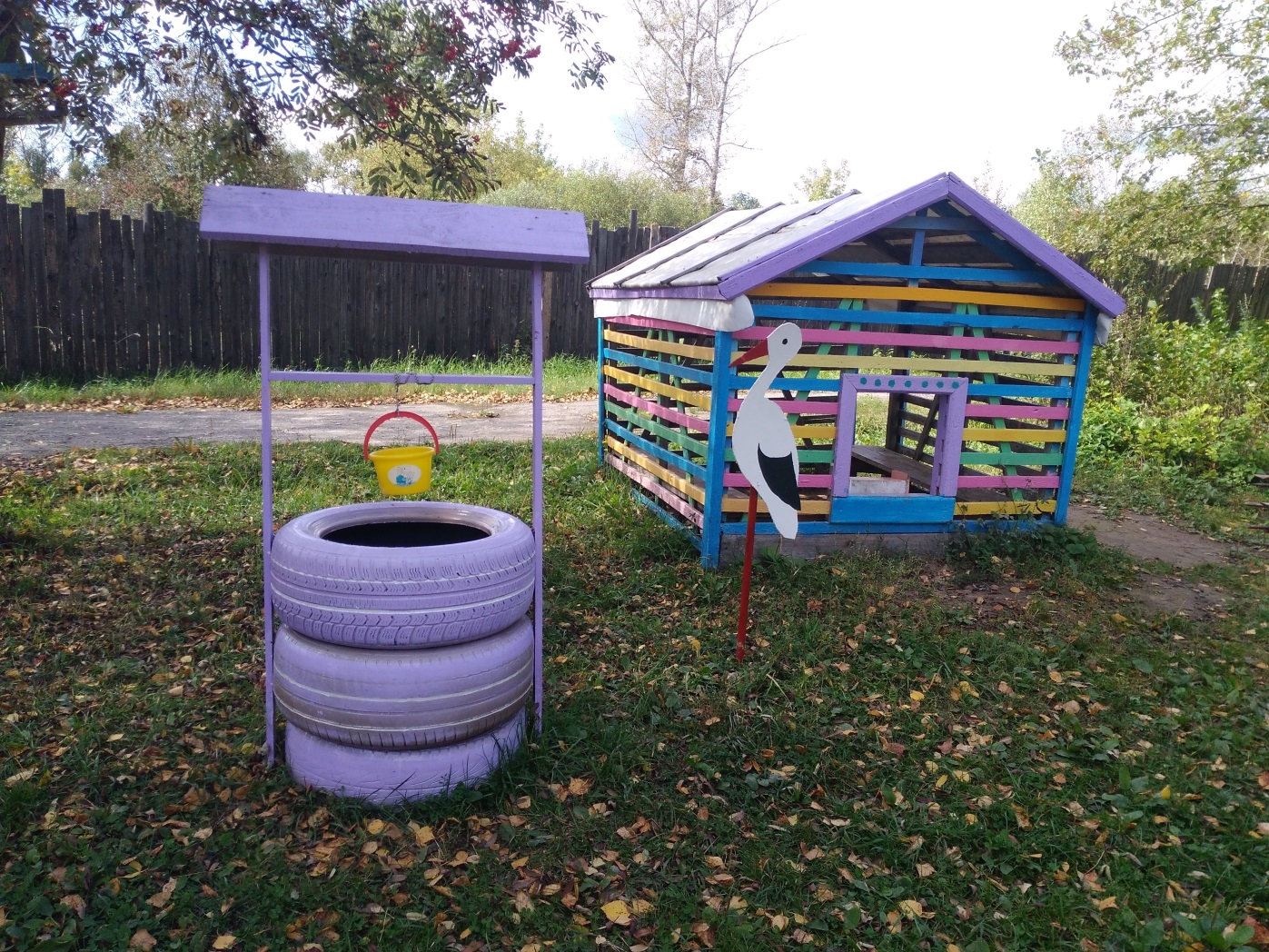 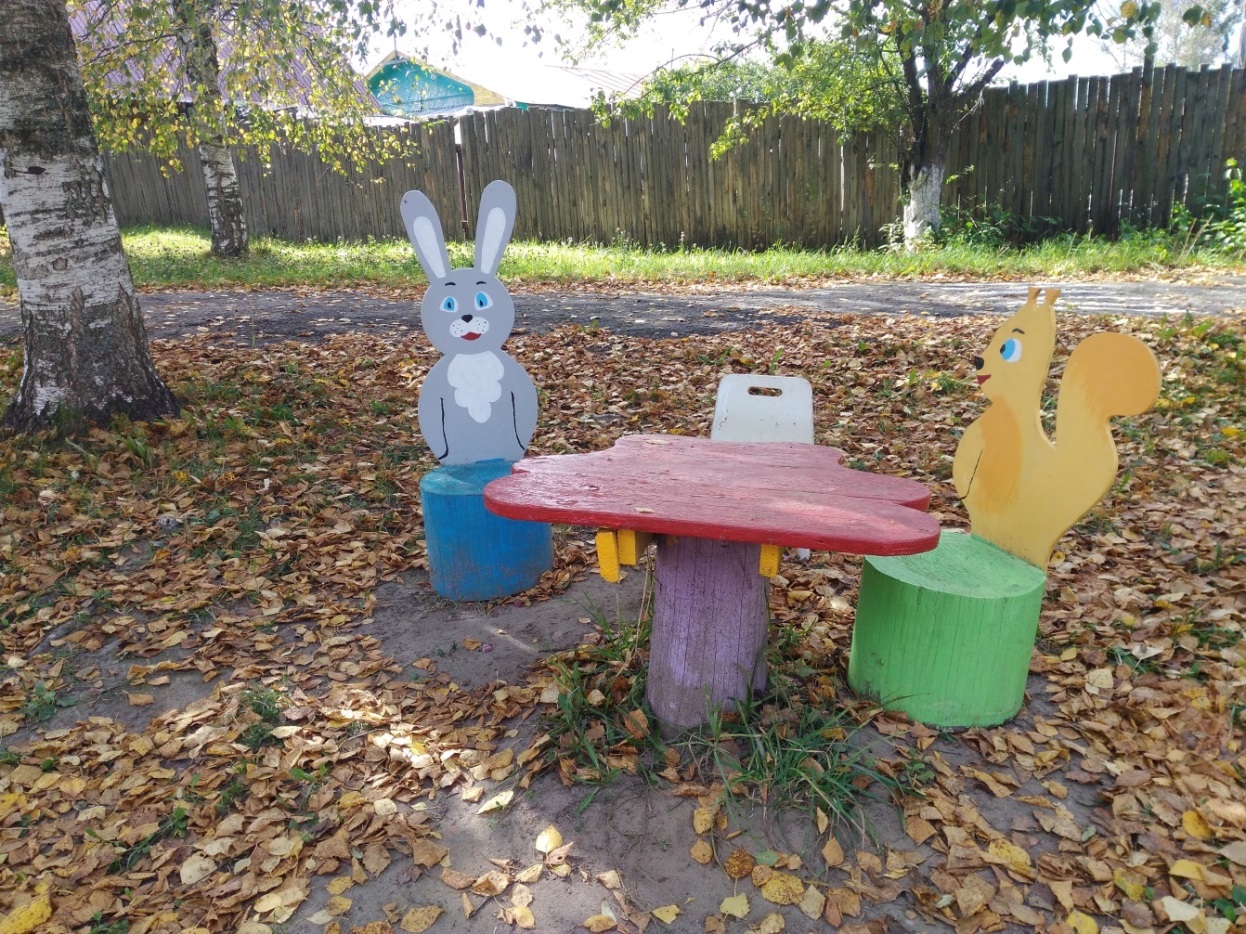 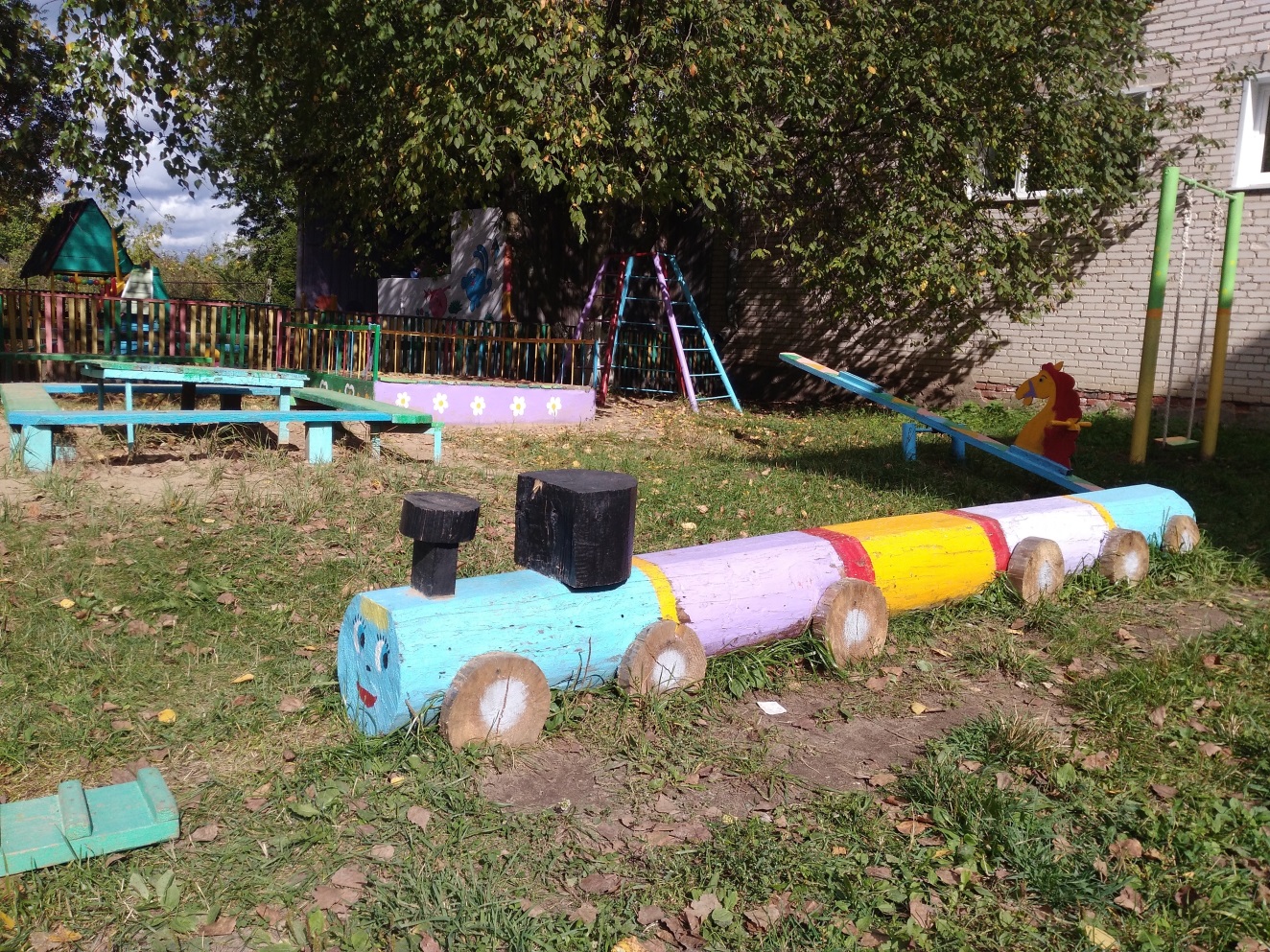 